Психолого-педагогическое сопровождение детей с ограниченными возможностями здоровья в ДОУПедагог-психологБабушкина О.Ю.Когда рождается в семье ребенок – это всегда праздник. Он растет, развивается, и все, кажется, замечательно. Но, к сожалению, иногда бывает и по-другому. С первых дней жизни ребенка родители и врачи замечают симптомы, которые по мере его развития потом все ярче проявляются.У таких детей могут появиться определенные трудности в обучении:Замедление или ограничение восприятия (зрительного и/или слухового);Затруднения в двигательной сфере;Трудности в установлении контакта и понимании речи; Недостаточное развитие мыслительной деятельности и снижение познавательной активности;Личностные особенности ребенка и поведенческие трудности;Это дети с особыми образовательными потребностями. Необходимо понимать, что каждому ребенку нужно создавать благоприятные условия для его развития, которые будут учитывать его индивидуальные особенности и потребности, т.е. оказывать психолого-педагогическое сопровождение.Федеральный государственный образовательный стандарт позволяет определить пути и средства организации образовательного процесса для детей с ОВЗ в принципиально новых условиях. Необходимо организовать обучение детей с учётом их особых образовательных потребностей. Только удовлетворяя их, можно открыть ребенку путь к общему образованию и развитию. Стандарт дошкольного образования направлен на решение следующих задач:Создание благоприятных условий для развития детей в соответствии с возрастными и индивидуальными особенностями.Обеспечение равных возможностей для полноценного развития каждого ребенка в период дошкольного детства.Обеспечение психолого-педагогической поддержки семьи и повышения компетентности родителей в вопросах развития и образования, охраны и укрепления здоровья детей.Под психолого-педагогическим сопровождением понимается не просто подбор разнообразных методов коррекционно-развивающей, профилактической и оздоровительной работы с детьми, а комплексная помощь специалистов для решения задач коррекции, развития, обучения, воспитания, социализации детей с ОВЗ.Что же такое психолого-педагогическое сопровождение детей с ОВЗ?Психолого-педагогическое сопровождение - это целостная система, в которой создаются социально-психологические и педагогические условия для успешного развития и обучения каждого ребенка в процессе обучения.Под психолого-педагогическим сопровождением ребенка с ОВЗ можно понимать комплексную технологию психолого-педагогической поддержки и помощи ребёнку и его родителям в решении задач, связанных с развитием, обучением, воспитанием, социализацией со стороны специалистов различного профиля, действующих согласованно. (Это тождественные понятия!)Соответственно, субъектом сопровождения являются дети, их родители, педагоги учреждения, участвующие в процессе обучения и воспитания ребенка. Сопровождение осуществляют следующие специалисты: учителя-дефектологи, логопеды, психологи и педагоги.Важно выявить особые образовательные потребности детей с ОВЗ для своевременного осуществления индивидуально-ориентированной квалифицированной психолого-медико-педагогической помощи с учетом особенностей психофизического развития и индивидуальных возможностей детей.Возникает вопрос: как можно выявить особые образовательные потребности?Существуют разные способы сбора данных о ребенке:Наблюдение за ребенком в детском саду.Психолого-педагогическая диагностика.Изучение анамнестических данных.Консультирование со специалистами ДОУ.Беседа с родителями.Целью психолого-педагогического сопровождения детей с особыми образовательными потребностями в ДОУ является поддержание комфортной образовательной среды, которая способствует наиболее полному развитию интеллектуального, физического и личностного потенциала детей с ОВЗ с приоритетностью подготовки детей к полноценной жизни в обществе.Задачи психолого-педагогического сопровождения:1. Выявление, анализ проблем и причин трудностей у ребенка на уровне психолого-педагогического консилиума в ДОУ.В нашем детском саду анализ сбора данных об особенностях детей осуществляется именно через эту форму работы. В консилиум ДОУ входят специалисты: заместитель заведующего, старший воспитатель, медицинский работник, учитель-логопед, воспитатели группы, педагог-психолог и инструктор по физическому воспитанию. На консилиуме определяется та необходимая помощь ребенку, которая будет эффективной для коррекционно-развивающей работы и составляется план индивидуально-ориентированных коррекционных мероприятий.2. Комплексное психолого-педагогическое сопровождение детей с ОВЗ специалистами ДОУ. Реализация индивидуального маршрута сопровождения. Этот вопрос сегодня будет подробно раскрыт в одном из сообщений.3. Психолого-педагогическая поддержка семьи.В своей работе я ставлю задачу: формирование родительской ответственности за развитие и воспитание ребенка (через консультирование, мастер-классы, тренинги, детско-родительские встречи). Это помогает активно взаимодействовать с родителями в коррекционной работе ДОУ.4. Оценка эффективности психолого-педагогического сопровождения. Проводится анализ проделанной коррекционно-развивающей работы, отслеживается динамика индивидуального развития ребенка.Принципы психолого-педагогического сопровождения:Личностно-ориентированный подход к детям, к родителям, где в центре стоит учет личностных особенностей ребенка, семьи; обеспечение комфортных, безопасных условий.Принцип системности. Только систематично и последовательно можно качественно осуществлять поддержку детям с ОВЗ.Принцип комплексности. Психолого-педагогическую помощь можно рассматривать только в комплексе, в тесном контакте психолога с логопедом, воспитателем, родителями и другими специалистами, если это необходимо. Принцип деятельностного подхода – психологическая помощь осуществляется с учетом ведущего вида деятельности ребенка (в игровой деятельности). Кроме того, необходимо ориентироваться на тот вид деятельности, который является личностно-значимым для ребенка.Муниципальное бюджетное дошкольное образовательное учреждение «Детский сад № 262»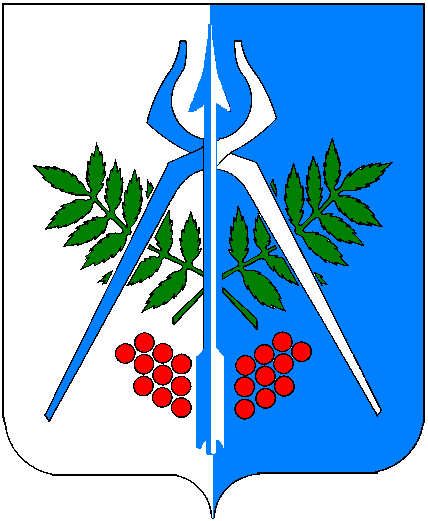 «262-тü номеро нылпи сад» школаозь дышетонъя муниципал коньдэтэн возиськись ужьюрт 